Collerette avec joint roulant BR 180Unité de conditionnement : 1 pièceGamme: K
Numéro de référence : 0055.0020Fabricant : MAICO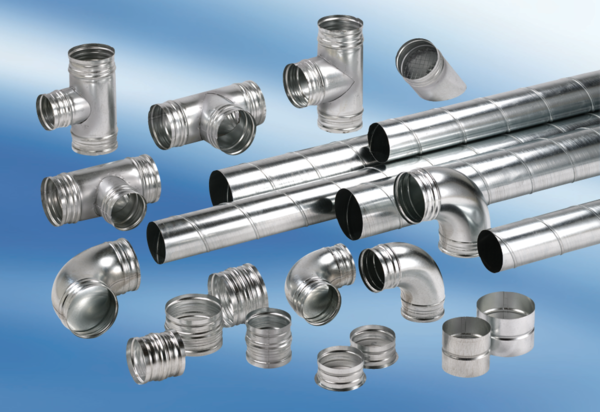 